Dialogue
Staff: Hi, welcome to . Can I see your ticket?Customer: Sure, here you are. How much is the Tiger Show?Staff: It’s included in the day pass.Customer: Really? That’s great! What time does it start?Staff: It starts at 10 a.m , then it’s every hour until 9 p.m.Customer: How long is the show?Staff: its 30 minutes.Customer: And where is it?Staff: It’s in . Here, I’ll give you an English Park Guide.Customer: Thank you.Staff: Thank you, enjoy your day!PracticeFill in the blanks with the correct word. Then select the best answer.Key VocabularyRides                             performance/showParade                            Fireworks showRoller coaster                TicketWrist band                    Ticket boothSeason pass                   Day passRefreshment                  Lost and foundSecure                           SafetySouvenir shop               Park Guide/mapPlan your own flier(sample)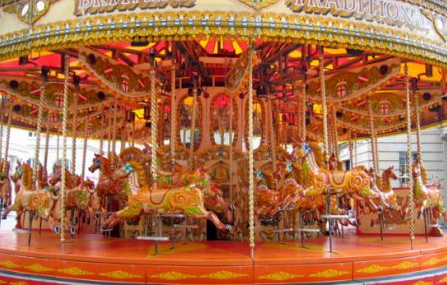 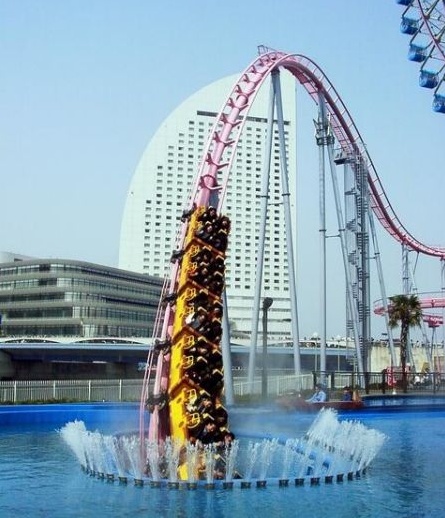  Listening    Speaking        Grammar   WritingTopic: Going  to  Amusement  parksInstructor:Won-Gyu Yeo(Jack)Level:Pre- IntermediateStudents:12 studentsLength:25 Minutes                 Materials:   -6 copies of the dialogue  “At the amusement parks” - Picture 1(1 copy each ) - 6 pieces of paper for fliers.- 6 copies of the handout for SOS plan “fill in the blank” Aims:- Students will be able to answer and questions about amusement park time,  Cost and location- To practice speaking by sharing students own experiences an amusement park- Students will be able to make safety request solution easily in the park Secondary Aim:- To learn the vocabulary and expression for describing the situation by answering the questions- To enable the students to have fun making the flier  Personal Aim: - Let Students feel comfortable during the class  - To reduce Teacher Talk Time(TTT)Language Skills:- Listening: Students listening each other about their memories & experience in amusement park- Speaking: discussion on what Ss make their own flier for an amusement park.                  Share their memories when Ss have been there- : dialogue (A&B) “At the amusement parks”- Writing: to plan their own flier for AP(costs, events, etc)                SOS plan “fill in the blank”Language Systems:- Phonology: pronunciation related to vocabularies in the dialogue- Lexis: key words used in describing their situation  - Grammar: information(where, what)- Function: when or whom going with you- Discourse:  sharing memories about amusement parkteacher-Students interaction, Assumptions:- Students know most of words in the dialogue- Most students have been amusement park- Students are familiar with doing pair and group- Students are familiar with draw pictureAnticipated Errors and Solutions:- Students may feel difficult to plan their own flier:-> show to them exemplification(ex. ride, roller coaster)- If any students are no idea about the topic:-> show to students the picture at AP.- If some groups finish their discussion about plan flier earlier than anticipated:-> let students share AP experience- If students have trouble with drilling practice:-> play the sound file to them.References:- www.wikipedia.com- please come again(Hanol publishing)- Times TESOL- www.google.com/imageLead-InLead-InLead-InMaterials: N/AMaterials: N/AMaterials: N/ATimeSet UpProcedure3 minWhole class1. Greeting:Hello, everyone! I’m jack. Today we can study together so I’m glad about this class. How are you doing today? It’s lovely day out there. Isn’t it? (ask someone ~)Before getting started today’s lesson, I would like to ask you one question to you guys.Everyone has been amusement park. How was it? Have you had fun? Did you go safari as well?  (Elicit the important qualities)2. Eliciting and Prediction :Okay. We can consider such many things, indeed. By the way, is there anyone who has a something interesting happens at amusement park?Yes: Ask questions What was the best ride?Did you enjoy?What is your favorite ride?How long did you waited to come in?Good. We can imagine take ride and having some snacks with your friends and family. And ride. It’s unimaginable happiness.Today, we are going to learn about amusement park.Now, let’s get a start.Pre-ActivityPre-ActivityPre-ActivityMaterials:Picture1Materials:Picture1Materials:Picture1TimeSet UpProcedure3 min5 minpairWorkWhole class1.Guessing & imaginations and memories about topicInstructionLook at the pictures and what can we learn to day you can think about that. What questions can you expect? We have 3minute to look back on the past and share your memories(picture1)Question:  What do you see among  those picture?                  What does it look like (above)?What does it look like (above)?What are they doing (below)?What are they doing (below)?How many time?So where is there?CCQWhat should you do?How many minute do you have?2.vocabulary(what do you need in AP)(Explain the meaning of the following words)Ticket (show ticket & write on board)A ticket is a small, official piece of paper or card which shows that you have paid to enter a place such as a theatre or sports ground, or shows that you have paid for amusement. it has various (ex. day ticket, season pass and return)  CCQYou going to watch baseball what do you need?If you don’t have ticket can you enter?Good, let’s move on to next wordRefreshment(show the drink or cotton candy)Refreshments are drinks and small amounts of food that are provide, for example, during a meeting or a picnic, buffet refreshment, cotton candy, hotdog and  coke etcCCQWhen you a little hungry what you can having?Can you buy it at AP?Alright, you’ve done well..Main ActivityMain ActivityMain ActivityMaterials: Dialogue, white paper and crayonMaterials: Dialogue, white paper and crayonMaterials: Dialogue, white paper and crayonTimeSet UpProcedure3 min8 min5minPairsworkGroups(3p)Group(3)1. Dialogue Drilling (controlled Practice)InstructionThis is a conversation between AP staff and customer at entry of amusement park.(Distribute the dialogue).You guys just listen first. Teacher just leads.And now you have 3minute to practice with your partner.(drilling)CCQHow much time do you have?What do you have to do?Hand out dialogue, okay let’s start.give 3minute students during the read monitoring CCQWhat is the name of the amusement park?Where is the show?Discussion and plan your own flier.(Look at the flier. With your partner ask and answer questions about the amusement park)InstructionsLook at the flier. With your partner ask and answer questions about the amusement park. Then plan your flier for an amusement park. Then think of a theme, costs, special event and slogans for your theme park.(show to sample flier)We have 8minute to make flier. You should make any simple and easy flier but it has to attractive. (What is flier?)CCQAre you working alone?What should you do?Are you making flier simple or complex?How much time do you have?Hand out paper and crayon.Monitor or participate in the group in necessary. Give time warning: 3minute leftDo you need more time?Okay~ Time’s up guys. (After that students are explanation shortly to other group)Good you will explain about flier. Any group volunteer?You got a good job. Let’s call it a day. Thank you guys Post Activity?(sos Activities)Post Activity?(sos Activities)Post Activity?(sos Activities)Materials: worksheetMaterials: worksheetMaterials: worksheetTimeSet UpProcedure3 minGroups1. Fill in the blanks.Instruction:Let’s say, you make a decision to go AP. Now then, what kinds of situation do you expectation? Go around a group again, and fill in the blanks with the correct word. Then select the best answer.(Hand out work sheet)CCQWhat are you discussing?  For how long?Monitor and participate in each group.Take one or two volunteers in each groupYou got a good job. Let’s call it a day. Thank you guysWhen         Where        How long        How much        What time1. (                ) is a day pass?A.It’s 35 minutes2.(                ) does the dolphin show start?B.It closes at 11:00 p.m3.(                 ) does the park close?C.It’s $40.00 dollar4.(                 ) is the wait?D.It starts at noon5.(                ) is the souvenir shop?E.It’s near the ticket booth. Here is a map.Safari worldWhere the jungles is all for youExplore the safari and have the best thrillsAnd excitementOpen daily from 9 a.m.   Until 10 p.m.Daily elephant parade starts at jungle Rollercoaster“it’s more than a zoo, it’s an adventure”Admission: $25.00 Dollar. Children under 12 free. 